Образец для ОО https://bus.gov.ruВы можете оставить мнение о нашей организацииЧтобы оценить условия осуществления образовательной деятельности наведите камеру Вашего телефона и отсканируйте QR-код.Перейдя по ссылке, Вы сможете:Оценить условия осуществления образовательной деятельности:- открытость и доступность информации об организации- комфортность условий осуществления образовательной деятельности- удовлетворенность условиями осуществления образовательной деятельности- доступность образовательной деятельности для инвалидов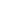 А также оставить отзывАнкета доступна по QR-коду, а также по прямой ссылке:https://bus.gov.ru/qrcode/rate/417674 – это образец!!!!! (ссылка должна быть личная, )QR-код: Размещаем личный QR-код